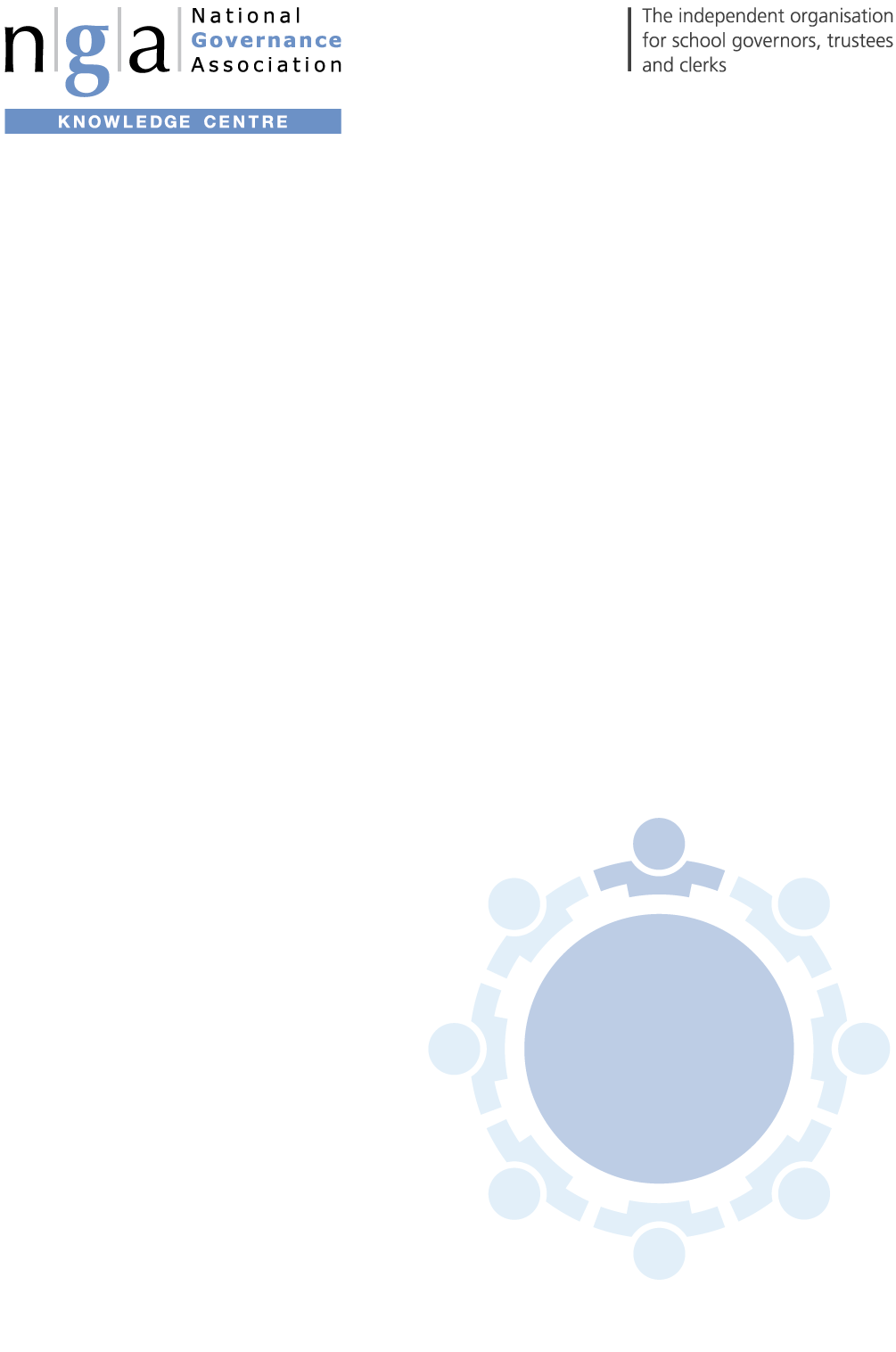 Guidance on schemes of delegationFor academy trustsUpdated November 2020NGA’s model schemes of delegation NGA first produced its model schemes of delegation in 2016. These were updated in 2017 and since then have stood the test of time, with many trusts continuing to use them as a valuable source of information for determining their approach to delegation within their trust structure. NGA’s ongoing work with trusts is included in the June 2019 publication of the research paper Moving MATs forward: the power of governance. Among a range of other recommendations, it urged trust boards to develop an accessible and usable scheme of delegation which carefully considers the role applied to the local tier with effective communication channels developed between each layer of governance.  In other words, there is evidence that the issue of what is delegated is still being worked out.  These findings, along with what we continue to learn from our work with trusts, has fed into this review of the schemes of delegation.  As a result, we have taken a slightly different approach, and instead of publishing a number of models, we have opted for a single guidance document which outlines different options for consideration by trusts, depending on their context, or for those with schools in a variety of circumstances.  We hope that you find the guidance useful. A word about single academy trusts As single academy trusts do not have a separate layer of governance at school level, any scheme of delegation will be simpler and more straightforward as it will only need to make clear what is delegated to board committees and to the executive. For this reason, many single academy trusts do not have a scheme of delegation, instead relying on their committee terms of reference to identify where governance functions are exercised, and who makes decisions.  However, this guidance can be used to inform single academy trusts on the roles and responsibilities of members, trustees and board committees, and how these might be organised within their trust.     Introduction to the guidanceA multi academy trust’s board of trustees is accountable in law for all major decisions about all the schools within the trust. However, this does not mean that the board is required to carry out all the trust’s governance functions and many functions can and should be delegated elsewhere, including to the CEO, the board’s committees, and to academy committees, often known as local governing bodies (LGBs). It is vital that the decision to delegate a function is made by the full board of trustees and is recorded.  Without such delegation, the individual or committee (board or academy) has no power to act. The principle governing document in trusts is the articles of association. The articles set out the charitable purpose of the trust, providing a framework for trusts to act within both company and charity law.  They will not however include the specific detail of the trust’s chosen governance structure and how governance functions have been delegated. This is why it is critical that trusts agree a scheme of delegation that explicitly establishes who carries out which governance function and can therefore make the decisions associated with that function.  A scheme of delegation is not an optional extra – it is an essential requirement for effective governance and clear decision making. As a document, the scheme of delegation should be as simple and systematic as possible, so that the members, trustees, board committees, academy committees (LGBs), and executive leaders are all clear about their roles and responsibilities within the governance structure.It is important that the scheme of delegation is visible to all, both within and beyond the trust, so that it is clear how the governance structure and lines of accountability work.  This is why the scheme of delegation must be published on the trust’s website, as well as all of its schools’ websites.When considering any guidance on schemes of delegation, it is important to bear in mind that the model that you adopt must be appropriate for your trust.  Governing and managing groups of schools is complex -  hence this guidance is designed to demonstrate how a scheme of delegation need not detail every single governance function, but seeks to demonstrate the principles which determine the lines of accountability so that it is clear where certain functions and key decision making lies.  Some points to note:Academy trusts should maintain a clear distinction between accountability through governance (i.e. by the trust board and its committees) and accountability through line management (i.e. by executive leaders); you will find examples of mixed accountability in the variations to the standard model of delegation illustrated in this guidance, i.e. where both governance and line management are being utilised.  NGA takes the view that there should be clear separation between the layers of governance which means that the individuals making up one tier of the governance structure of the organisation are not the same as another tier; in other words, ideally, members should not also be trustees. Academy trusts with academy committees can choose what they call these committees.  Many opt for local governing body (LGB) with those on the LGB being known as governors.  However, they should be clear that this terminology is not used in the same sense as when it is used in maintained schools, where governing bodies and governors act in accordance with school governance regulations.  The overarching scheme of delegation should not be confused with the written scheme of delegation of financial powers referred to in the Academies Financial Handbook.The status of the scheme of delegationThe scheme of delegation is a key governance document because without it, it is not clear how accountability and decision-making works within the trust.  This is why the Academies Financial Handbook (AFH) requires it to be published on the trust’s website (AFH 2020 para 2.50).It is especially important that maintained schools joining academy trusts take time to understand the trust’s scheme of delegation so that they are clear about the trust’s approach to local governance and which functions are delegated.  Many trusts supplement the scheme of delegation with terms of reference for their academy committees (LGBs), so it is clear how these are constituted. For an example, see appendix 2.  As with all committees, the trust board has the power to change the constitution and powers of its committees at any time, and this includes the membership of those committees too.Format and structure While schemes of delegation will vary from trust to trust, there are some basic principles which it is helpful to consider. NGA’s guidance aims to clarify where governance functions and decision-making lie, so that lines of accountability are clear. Our guidance includes: a structure diagram which shows the layers of governance, basic functions, and lines of accountabilitya narrative description of the roles and responsibilities of each layer of governancea grid format, with columns for each layer of governance which indicates clearly who within the trust is responsible for each function and the associated decision making. The grid is in four key areas to reflect both the governance framework and the three core functions of the governing board: The governance framework: PeopleSystems and structuresReporting Being strategic Holding to account Ensuring financial probity This guidance does not use the legal language associated with articles of association.  This is because a scheme of delegation is a trust board document (as are committee terms of reference), and as such can be revised and adapted in response to the trust board’s context and circumstances. It is, however, important to ensure that all those involved in governance in the academy trust are consulted on and made aware of any changes and understand what these changes will mean in practice.   Features of an effective scheme of delegation 
An effective scheme of delegation will: reflect the trust’s ethos, promoting a positive climate and a culture of honesty, transparency, and accountability for the benefit of all stakeholders ensure the executive leadership is clear about which decisions the trust board retains, and the extent of executive powers  be clear about who appoints and performance manages the chief executive, other senior executives, and the schools’ headteachers identify where the trust board retains responsibility for:determining policymanagement of riskoversight of budgets and financial management  oversight of educational performanceThe standard model of delegation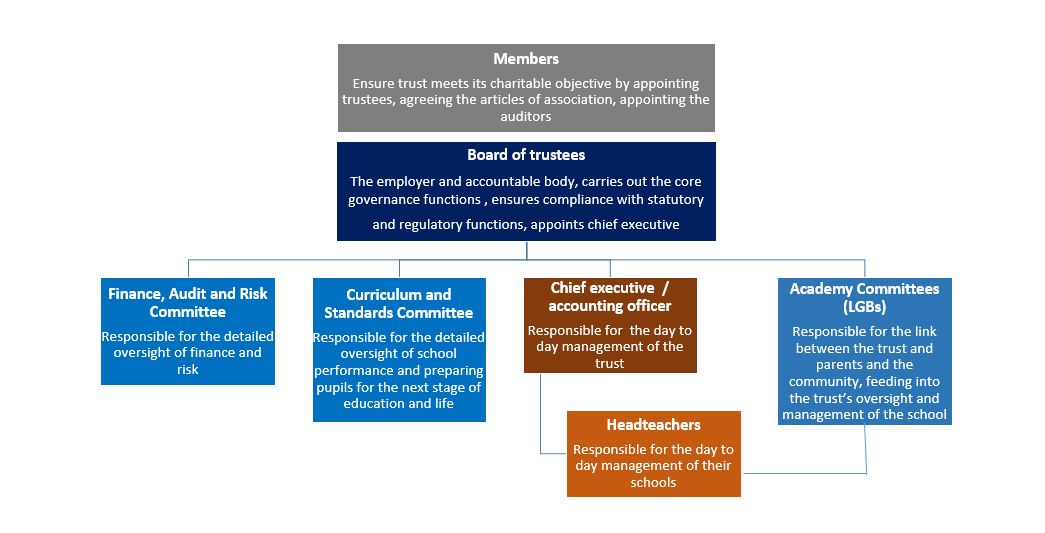 Features of the standard modelThis model of delegation has become by far the most common governance structure in MATs. It features: Three clear layers of governance:memberstrusteescommittees and individuals It makes clear that:The members have a limited yet distinct and vitally important role.The board of trustees is responsible for the core governance functions.The board of trustees appoint the chief executive (CEO), to whom it delegates responsibility for the conduct and performance of the trust, including the performance of the schools within the trust, and for its financial management.The board constitutes committees for finance, audit and risk, and for curriculum and standards; these look in detail at resources and risk, and progress and attainment across the trust.The board also constitutes academy committees (LGBs) to provide links to parents and the community, as well as for providing additional scrutiny of how the trust is managing its schools. These may or may not have formal delegated governance functions or decision-making powers.It should also be clear from which tier within the governance structure that panels are convened; this should include formal complaints panels, reviewing pupil exclusions and dealing with disciplinary matters.Detailed roles and responsibilities The role of the membersThe members of the trust are guardians of the governance of the trust and must ensure it carries out its charitable objective.There must be at least three members, although the DfE prefer at least five; members are not permitted to be employees of the academy trust.The members agree the trust’s articles of association, appoint trustees and appoint the trust’s external auditors.The members should receive information about the trust’s business and receive the annual report and accounts.  If they have concerns that the trust is not carrying out its charitable objective, members should remove trustees that are failing to fulfil this responsibility.The role of the trusteesThe trust is a charitable company and so trustees are both charity trustees (within the terms of section 177(1) of the Charities Act 2011) and company directors (within the terms of the Companies Act 2006).Trustees are bound by both charity and company law so the terms ‘trustees’ and ‘directors’ are often used interchangeably.  NGA uses the term trustee as it avoids the possible confusion caused when executive leaders are called directors but are neither company directors nor trustees. The use of trustee also serves to highlight the overarching charitable purpose of the organisation, distinguishing it from other directorships that may be held in the private sector.Trustees are responsible for the general control and management of the trust, and in accordance with the provisions set out in the memorandum and articles of association and its funding agreement are legally accountable for all statutory functions and for the performance of all the schools within the trust; they do this by carrying out the core governance functions.  The board of trustees must approve a written scheme of financial delegation and if they choose to delegate to board committees and academy committees (LGBs), must approve a written scheme of delegation and committee terms of reference. The trust creates information pathways between the trust board, the academy committees (LGBs) and the chief executive so that academy committees (LGBs) can share with them any concerns (or celebrations) they may have.   The role of trust board committeesTrustees delegate some governance functions to board committees, one of which must include audit and risk which advises on the adequacy of the trust’s controls and risks.Board committees must have at least three trustees in membership, and trustees must be in the majority for voting purposes; it is usual for the trust board to appoint board committee chairs and committee members according to their skills.Most trusts will delegate detailed scrutiny of financial management and school performance to board committees.   The role of academy committees (LGBs)  Trustees delegate some governance functions to academy committees (LGBs); the articles of association do not require trustee membership of academy committees (LGBs) and by committing to the separation of individuals on each tier in the governance structure, trusts are able to demonstrate transparent decision making and prevent bias and conflicts from emerging, thus strengthening the governance checks and balances within the trust.It is advisable for the trust board to approve the appointment of the academy committee (LGB) chairs, and many will also approve the appointment of the majority of academy committee (LGB) members.Most trusts opt for parent representation to be at school level with parents elected to sit on the academy committees (LGBs) as opposed to trust wide elections for parent trustees.Being close to and representative of the community the school serves, the academy committees (LGBs) should be:a valued point of consultation and representation in the development of trust policiesthe recipients of detailed information about how their schools are being managedtasked with scrutinising management information thus providing assurance to trustees that the school is:operating within the ethos and values of the trust and creating a positive climate for all stakeholders working within agreed policiesmeeting the agreed targetsengaging with stakeholdersacting as an ambassador for the trustIn trusts with very small schools, or schools in very close proximity, or a number of schools overseen by an executive headteacher, having one academy committee (LGB) overseeing that group of schools is an effective approach to local governance. The trust board should demonstrate the value they put on local governance by ensuring effective channels of communication between trustees and academy committees (LGBs), as well as providing specific training and development programmes for all involved in the governance of the trust. The role of the chief executive The trustees delegate the day to day management of the trust to the chief executive, line managing them in line with the trust’s appraisal and performance management policies. The chief executive is also the accounting officer and so is not only responsible for the performance of the trust as a whole, but has a personal responsibility to parliament for the regularity, propriety and value for money, and for assuring the board about compliance with the funding agreement and the Academies Financial Handbook. The chief executive will be responsible for the leadership and management of the central executive team and the schools’ headteachers and will report to the trust board and its committees.   The role of headteachers The chief executive delegates the day to day management of the trust’s schools to headteachers, line managing them in accordance with the trust’s appraisal and performance management policies. Headteachers share information about how the trust is managing the school with the academy committee (LGB) so that committee members build an understanding about how the school operates and are enabled to monitor and scrutinise how key policies and improvement plans are working in practice.VariationsDelegation to an intervention board Some trusts find the use of an intervention board an effective way of managing a school which requires rapid improvement across a range of operational areas as well as to the local governance function.  Similar to an interim executive board in a maintained school, an intervention board will generally consist of a small number of senior executives plus one or two non-executives (trustees or academy committee (LGB) members) who will meet very regularly (eg fortnightly or every three weeks or so) to monitor and evaluate agreed actions and to take key decisions.  The board should be chaired by the chief executive (or in a large trust, the appropriate senior executive), and its work should be reported directly to the board via the chief executive.  Typically, these boards do not include parents, so it is important that a parent council or similar is established in the school as soon as it is practicable.  This is also why any intervention board should be time limited with the aim of establishing a local governance function as soon as possible. Delegation to hubs or clusters Large trusts with many schools sometimes utilise a hub or cluster model. These are usually chaired by the senior executive leading and managing the hub or cluster, with a mix of other executives sitting on it as well as academy committee (LGB) representatives.  Delegation and decision making in an academy trustExample grid representation of delegation in an academy trustAppendix 1 - Structure diagrams for variations on the standard model Delegation to an intervention board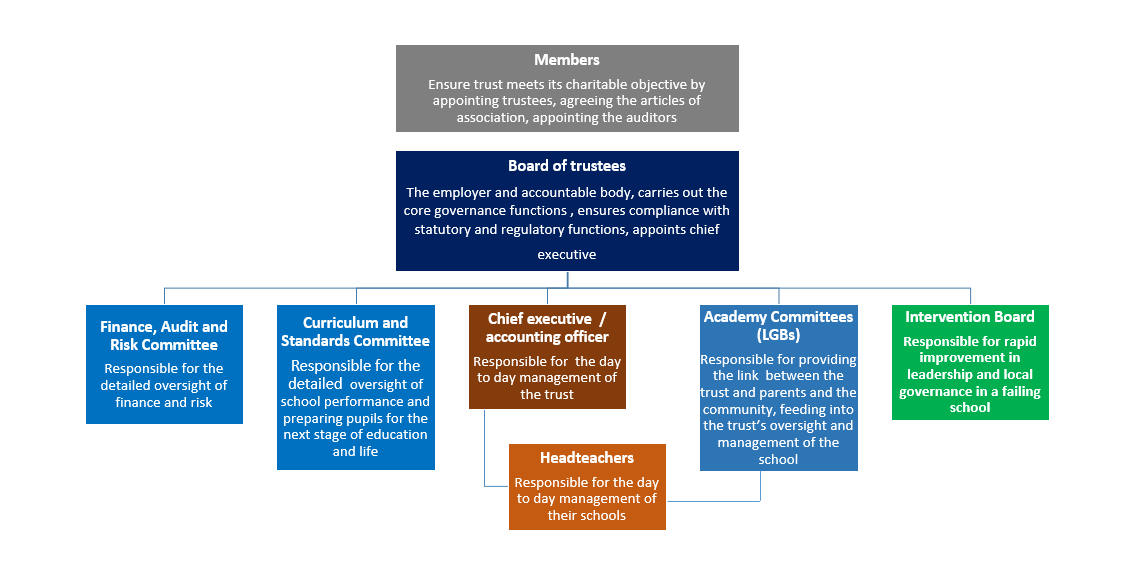 Delegation to hubs / clusters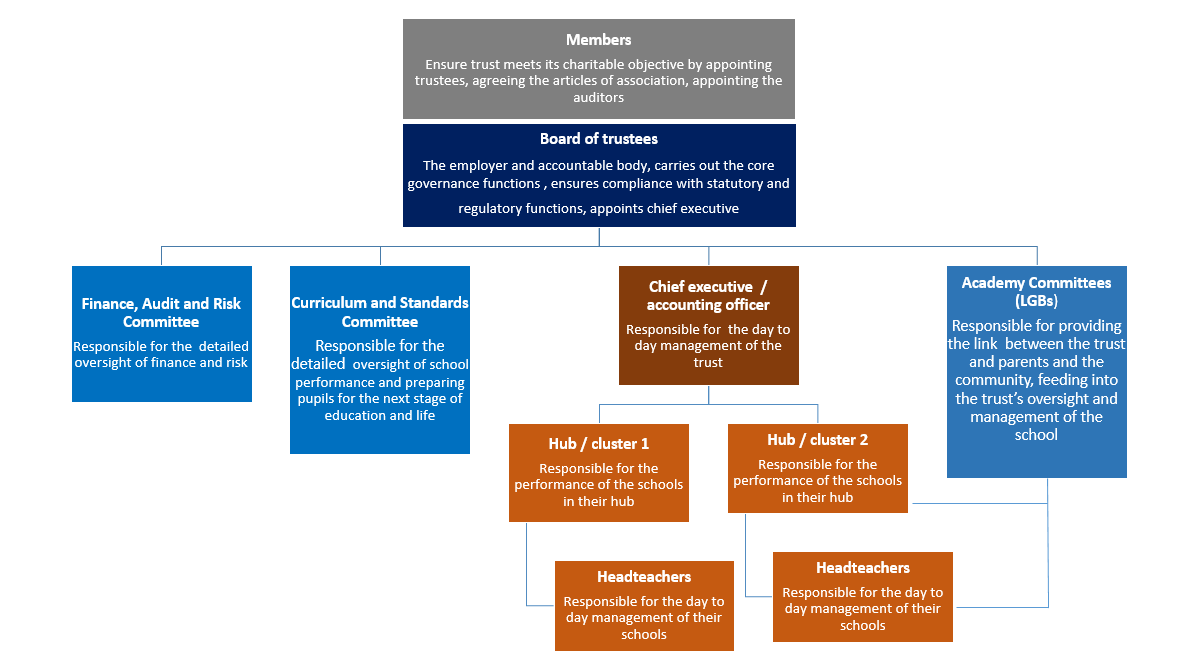 Appendix 2 - Example terms of reference for academy committees (LGBs)Appendix 3 - Example of a meeting schedule for academy committees (LGBs)Appendix 4 - Example of an agenda for academy committee (LGB) meetingsNational Governance AssociationThe National Governance Association (NGA) is the membership organisation for governors, trustees and clerks of state schools in England.We are an independent, not-for-profit charity that aims to improve the educational standards and wellbeing of young people by increasing the effectiveness of governing boards and promoting high standards. We are expert leaders in school and trust governance, providing information, advice and guidance, professional development and e-learning.We represent the views of governors, trustees and clerks at a national level and work closely with, and lobby, UK government and educational bodies.www.nga.org.uk Reading the grid  - governance function and decision making is at this level  C  - to be consulted prior to decision being made Note: Decisions delegated to the trust board may be delegated to a board committee but not the CEO, academy committee or HTGovernance function Governance function Members Trust board / board committeesCEO / accounting officerAcademy committees (LGBs)HTGovernance framework: peopleMembers: appoint/removeGovernance framework: peopleTrustees: appoint/removeGovernance framework: peopleParent trustees/parent academy committee (LGB) members: appoint when elected Governance framework: peopleBoard committee chairs: appoint and removeGovernance framework: peopleNamed safeguarding trustee: appoint and removeGovernance framework: peopleAcademy committee (LGB) chairs: appoint and removeGovernance framework: peopleAcademy committee (LGB) members: appoint and remove Governance framework: peopleClerk to board: appoint and removeGovernance framework: peopleClerk to academy committees (LGBs): appoint and removeGovernance framework: systems and structuresArticles of association: review and agreeGovernance framework: systems and structuresGovernance structure for the trust: establish and review annuallyGovernance framework: systems and structuresCommittee terms of reference and scheme of delegation: agree annuallyGovernance framework: systems and structuresAnnual schedule of governance business: agree  Governance framework: systems and structuresSelf-review of trust board and committees: complete annuallyGovernance framework: systems and structuresSelf-review of academy committees (LGBs): complete annuallyGovernance framework: systems and structuresChair’s performance: carry out 360° review periodically  Governance framework: systems and structuresTrustee/academy committee (LGB) member contribution: review annuallyGovernance framework: reportingPublish governance arrangements on trust and schools’ websites: ensureGovernance framework: reportingAnnual report on the performance of the trust: submit to members and publishCGovernance framework: reportingAnnual self-review/triannual external review of board effectiveness: submit to members CGovernance framework: reportingAnnual report and accounts including accounting policies, signed statement on regularity, propriety and compliance, incorporating governance statement demonstrating value for money: submit to members and Companies House Governance framework: reportingESFA required reports and returns submit Governance framework: reportingAnnual report work of academy committee (LGB): submit to trust and publish Being strategicDetermine trust wide policies which reflect the trust's ethos and values: approveCBeing strategicDetermine school level policies: approve CBeing strategicManagement of risk: establish register, review and monitorCBeing strategicEngagement with stakeholders: ensure Being strategicDetermine trust's vision, strategy and key priorities: approveCBeing strategicDetermine schools’ vision, strategy and key priorities: approveBeing strategicChief executive officer: appoint and dismiss  Being strategicAccounting officer: appoint and dismissBeing strategicHTs: appoint and dismissBeing strategicBudget plan to support delivery of trust key priorities: agreeCBeing strategicBudget plan to support delivery of schools’ key priorities: agreeCBeing strategicTrust's staffing structure: agreeCBeing strategicSchools’ staffing structure: agree CHolding to accountEnsuring compliance (e.g. safeguarding, H&S, employment): agree auditing and reporting arrangementsCHolding to accountMonitoring progress on key priorities: agree reporting arrangements  CHolding to accountPerformance management of the chief executive: undertake Holding to accountPerformance management of HTs: undertake CFinancial oversightExternal auditors: appoint Financial oversightChief financial officer: appointCFinancial oversightTrust's scheme of financial delegation: establish, monitor and review CFinancial oversightExternal auditors' report: receive and respondFinancial oversightCEO pay award: agreeFinancial oversightHeadteachers’ pay award: agree Financial oversightStaff appraisal procedure and pay progression: review and agree  Financial oversightBenchmarking and trust wide value for money: ensure robustnessFinancial oversightMonitoring budget: agree reporting CExample meeting schedule for an academy committee (LGB)Example meeting schedule for an academy committee (LGB)Example meeting schedule for an academy committee (LGB)Example meeting schedule for an academy committee (LGB)Autumn 1(early Sept)Autumn 2(late in term)Spring(mid term)Summer(late in term)Business:Confirm membership, chair, safeguarding lead Sign code of conductDeclare conflicts Confirm minutesBusiness:Declare conflicts Confirm minutesBusiness:Declare conflicts Confirm minutesBusiness:Declare conflicts Confirm minutesReporting:HT report on: Initial analysis of public examination results against targets Update on operational matters (staffing, premises etc.) Confirm strategy for achieving the vision Reporting: HT report on: Benchmarked validated performance data against national and local figures  Progress towards meeting targets/KPIs, budget and staffing Reporting: HT report on:Mid year progress towards meeting targets/KPIs, budget and staffing Stakeholder survey results Reporting:HT report on:End year progress Review of strategy and if it supports the achievement of the vision Propose targets/KPIs for following year(s)How budget and staffing will support strategy Monitoring:Determine which aspects of improvement strategy and which key policies will be monitored and howMonitoring: Committee members to report on monitoring visits Monitoring:Committee members to report on monitoring visitsMonitoring:Review monitoring arrangements and their effectiveness and to begin thinking about strategy for the following yearCommunity:Determine interface with the school and agree plan for the year Community:Report on community engagement  Community:Report on community engagement Community:Review community engagement and effectiveness, plan strategy for following year Building knowledge:Gain an understanding of pupil attainment and progress and performance targets for the year, and how these will be measuredBuilding knowledge:SLT to present on a curriculum area Building knowledge:HT to lead on:Review of the school’s SWOT, its vison and ethos, key priorities for achieving the vision, areas of riskBuilding knowledge:SLT to present on how following year’s curriculum will be broad and balanced and prepare students for the next stage of their education or adult life Training and CPD:Identify training needs and plan deliveryTraining and CPD ongoingPlan annual conference with trust board for thanks and acknowledgements, information sharing and training Training and CPD ongoingPlan annual conference with trust board for thanks and acknowledgements, information sharing and training Training and CPD ongoingPlan annual conference with trust board for thanks and acknowledgements, information sharing and training Example of an agenda for academy committee (LGB) meetingsExample of an agenda for academy committee (LGB) meetingsExample of an agenda for academy committee (LGB) meetingsExample of an agenda for academy committee (LGB) meetingsExample of an agenda for academy committee (LGB) meetingsItemLeadPapersTimeBusinessWelcome and introductions Attendance - to note apologiesDeclarations of Interest - to noteAppointments and elections - to noteUrgent items - urgent items must be agreed with the chair in advance of the meetingOther business - to agree and sign code of conduct and to discuss the training planMinutes of the last meeting – to agree ClerkCode of conductTraining planMinutes30 minsReportingHeadteacher’s report To include:Contextual detailsSummary of exam results Targets for coming yearBriefing on the improvement cycle, and the role of the SEF and the SDP  Policy changes HTHT reportSDPPolicy schedule60 minsMonitoringTo approve visits’ policy and protocolsTo agree focus for spring term visitsChairPolicy10 minsCommunityTo propose setting up a task and finish group to develop ideas for engaging with parents and the communityChair5 minsInformationMeeting dates - to note meeting schedule  School events - list of events committee members may want to attend ClerkCalendar5 mins